Deimhnigh go bhfuil an méid seo a leanas iniata agat:An Roinn Forbartha Tuaithe agus PobailClár Feabhsúcháin Áitiúil 2024Ciste imfhálaithe do Ghrúpaí na mBanTá maoiniú de €1 milliún leithdháilte ag an Roinn Forbartha Tuaithe agus Pobail (“an Roinn”) chun tacú le Grúpaí Ban ar fud na hÉireann (€30,896.17 chun Chontae na Gaillimhe).   Ciste imfhálaithe é seo faoin gClár Feabhsúcháin Áitiúil 2024. Tá an próiseas iarratais á riar ag Coistí Forbartha Pobail Áitiúla (LCDC). Is féidir iarratais ar an maoiniú seo a dhéanamh ar an bhfoirm iarratais seo.  Tá Grúpaí Ban i dteideal iarratas a dhéanamh, a luaithe a chomhlíonann siad critéir cháilitheacha an LCDC. Bhí sé i gceist go ndéanfaí an maoiniú seo, go ginearálta, a leithdháileadh ar bhealach réasúnta comhionann ar na Grúpaí Ban a chuireann iarratais bhailí isteach.    Is féidir le Grúpaí Ban iarratas a dhéanamh chuig an gCiste Ginearálta freisin, ar choinníoll nach sáraíonn a n-iarrratas iomlán faoin gClár Feabhsúcháin Áitiúil an t-uasmhéid atá socraithe ag an LCDC d’aon Ghrúpa / Eagraíocht de €5,000. TÉARMAÍ AGUS COINNÍOLLACHATacóidh an maoiniú imfhálaithe faoin gClár Feabhsúcháin Áitiúil le Grúpaí Ban, go háirithe i gceantair faoi mhíbhuntáiste, chun deisiúcháin agus feabhsúcháin riachtanacha a dhéanamh ar a n-áiseanna agus trealamh a cheannach.Is scéim maoinithe caipitil í seo. Ní chuireann an scéim maoiniú ar fáil do phá nó d’fhostú foirne, ná do chostais reatha ‘oibriúcháin’ ar nós billí fóntais, etc. Caithfidh an fhaisnéis a sholáthraíonn Grúpa na mBan iarrthóra a bheith cruinn agus iomlán. D’fhéadfadh dícháiliú agus/nó aisíocaíocht deontas ar bith a bheith mar thoradh ar fhaisnéis mhíchruinn nó neamhiomlán.Coinneofar go leictreonach an fhaisnéis go léir a chuirtear ar fáil maidir leis an iarratas ar dheontas.  Coimeádann an Roinn an ceart liosta de na deontais go léir a bronnadh a fhoilsiú ar a suíomh gréasáin.Baineann an tAcht um Shaoráil Faisnéise le gach taifead atá i seilbh na Roinne agus Údaráis Áitiúla, lena n-áirítear iarratais a fuarthas agus aon chomhfhreagras breise a bhaineann leis an iarratas.  Caithfidh an t-iarratas a bheith sínithe ag Cathaoirleach, Rúnaí nó Cisteoir Ghrúpa na mBan.Tá sé de fhreagracht ar gach eagraíocht a chinntiú go bhfuil nósanna imeachta agus polasaithe cearta i bhfeidhm aici lena n-áirítear árachas cuí nuair is cuí.Ní mór iarratais a bheith ar an bhfoirm iarratais don bhliain 2024.Ní mór fianaise ar chaiteachas, admhálacha/sonraisc a choinneáil agus a sholáthar don LCDC, don Roinn Forbartha Tuaithe agus Pobail, don údarás áitiúil ábhartha nó d’aon ghníomhaire a ghníomhaíonn ar a son má iarrtar sin.Ní mór airgead deontais a chaitheamh agus a tharraingt anuas ón LCDC faoin 31ú Deireadh Fomhair 2024.  Ní mór ranníocaíocht na Roinne Forbartha Tuaithe agus Pobail a admháil go poiblí i ngach ábhar a bhaineann le cuspóir an deontais.Go ginearálta ní bhreithneofar aon iarratais tríú páirtí nó idirghabhálaí.Ba cheart d’iarratais tríd an bpost luach ceart na stampaí postais a úsáid agus dóthain ama a cheadú chun a chinntiú go seachadtar iad tráth nach déanaí ná an dáta deiridh atá 27ú Feabhra 2024.  Ní bhreithneofar éilimh go bhfuil aon fhoirm iarratais caillte nó moillithe sa phost, mura bhfuil Deimhniú Postála Oifig an Phoist ag iarratasóirí mar thaca lena leithéid d’éilimh.D’fhéadfadh smachtbhannaí a bheith mar thoradh ar sháruithe ar théarmaí agus choinníollacha na scéime deontas, lena n-áirítear scaradh ó iarratais ar dheontais amach anseo.Cinntigh le do thoil go bhfuil an fhoirm iarratais comhlánaithe ina hiomláine.  Ní bhreithneofar iarratais neamhiomlána le haghaidh maoinithe.D’fhonn d’iarratas a phróiseáil b’fhéidir go mbeidh ar Comhairle Chontae na Gaillimhe sonraí pearsanta a bhailiú uait. Próiseálfar faisnéis den sórt sin de réir ráiteas príobháideachta an Údaráis Áitiúil atá ar fáil ar www.galway.ie Tabhair cur síos le do thoil ar do Ghrúpa Ban, lena n-áirítear faisnéis ar líon na mball, struchtúr eagraíochtúil do ghrúpa, aidhmeanna do ghrúpa, cibé an bhfuil aon chritéir ballraíochta ann, príomhfhócas ghníomhaíochtaí do ghrúpa, etc.An bhfuair tú maoiniú faoi aon scéimeanna deontais caipitil ó 2022 go dtí an dáta reatha - ie deontais ó Ranna Rialtais nó LEADER?    			FUAIR ☐ NÍ BHFUAIR ☐   Má FUAIR, tabhair sonraí thíos le do thoilTabhair sonraí cruinne maidir leis an suíomh (comhordanáidí X-Y) le do thoil, áit a mbeidh an tionscadal atá beartaithe bunaithe:   Mura gcuirtear é seo i gcrích measfar d’iarratas a bheith neamhbhailí.Teastaíonn an fhaisnéis seo i bhFormáid ITM.  Taispeánfaidh an treoir shimplí, atá curtha ar fáil againn leis an bhfoirm seo, duit conas iad a aimsiú https://irish.gridreferencefinder.com/ . Déan cur síos ar an tionscadail chaipitil/ceannach an trealaimh atá beartaithe, agus leibhéal an ghá: Tabhair miondealú ar chaiteachas le haghaidh an tionscadail/treallamh a bhfuil maoiniú á lorg ina leith.  Cuir san áireamh, le do thoil, meastachán/luachan amháin ar chostas oibre nios lú ná €3,000 – agus trí mheastachán/luachán ar chostas oibre níos mó ná €3,000.  Fágfaidh easpa doiciméad tacaíochta d’iarratas neamhbhailíMá tá maoiniú le haghaidh tionscadal tógála nó athchóirithe, caithfidh an t-airgead a bheith caite agus tarraingthe anuas ón LCDC faoi 31 Mí Dheireadh Fómhair 2024:Thar ceann ár nGrúpa/ Eagraíocht, deimhním an méid seo a leanas: Dearbhaím go bhfuil an t-eolas atá tugtha san fhoirm seo cruinn. Deimhním go bhfuil Téarmaí agus Coinníollacha an Chláir seo léite agam agus go dtuigim go hiomlán iad (féach leathanach 2 den fhoirm seo).Deimhním go bhfuil an t-iarratas ar dheontas seo curtha isteach ag glacadh leis agus ag cloí leis na Téarmaí agus Coinníollacha. Deimhním nach bhfuil an maoiniú ag Grúpa na mBan chun tabhairt faoin obair/tionscadal gan an cúnamh deontais seo nó mar mhalairt air sin, leis an deontas, go dtabharfaidh an Grúpa faoi thionscadal níos mó anois nach mbeadh siad in ann a chur ar fáil murach sin. Deimhním go bhfuil an Grúpa iarrthach cáin-chomhlíontach (má cláraítear cáin).An Clár Feabhsúcháin Áitiúil 2024 Ciste na mBan - Foirm Iarratais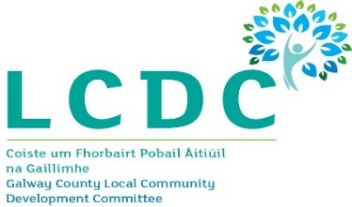 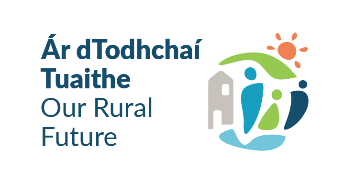 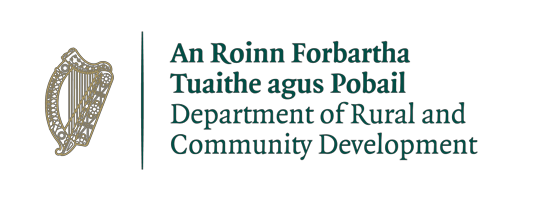 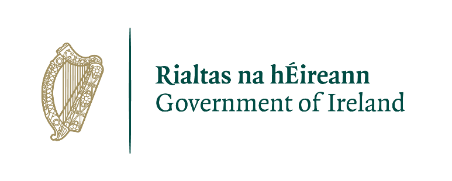 AINM GRÚPA NA mBAN:    Foirm Iarratais agus í comhlánaithe agus sínithe Tá Cóip de Ráiteas Cuntas Bainc nó Comhar Creidmheasa cothrom le dáta                             Tá Cóip de Pholasaí Árachais Dliteanais Phoiblí Tá Meastachán amháin le haghaidh míreanna caiteachais níos lú ná €3,000 – 3 meastacháin le haghaidh míreanna caiteachais níos mó ná € 3,000 Tá ROINN 1:     MIONSONRAI DO GHRÚPA/EAGRAÍOCHTA  ROINN 1:     MIONSONRAI DO GHRÚPA/EAGRAÍOCHTA  ROINN 1:     MIONSONRAI DO GHRÚPA/EAGRAÍOCHTA  Ainm na hEagraíochta is iarratasóir:  Seoladh:Éirchód:Láithreán Gréasáin: Ainmneacha Teagmhála le haghaidh comhfhreagrais: (Tabhair beirt ainm le do thoil)An Ról sa Ghrúpa/san Eagraíocht? Uimhir Ghutháin:Ríomh-phost: An bhfuil d’Eagraíocht cláraithe leis an Líonra Rannpháirtíochta Poiblí (LRP)?  Mura bhfuil, smaoinigh ar chlárú leis an PPN.https://www.galwaycountyppn.ie/registration-form/ Tá   Uimh. Chlár. ______________  Níl Tá   Uimh. Chlár. ______________  Níl An bhliain a bunaíodh an grúpa / eagraíocht: Uimhir Stádas Carthanúil (má bhaineann)Uimhir Thagartha Cánach (má bhaineann)Uimhir Rochtana Imréitigh Cánach (má bhaineann)Ainm na ScéimeEagraíocht maoinitheMéid a fuarthasCuspóir an Deontais An bhfuil d’eagraíocht cleamhnaithe nó ceangailte le haon comhlacht ábhartha áitiúil, réigiúnach nó náisiúnta?  Má TÁ, tabhair sonraí, le do thoil:Tá             Níl Tá             Níl An bhfaigheann tú bunchistiú ó aon eagraíocht áitiúil, réigiúnach nó náisiúnta?  Má FHAIGHEANN, tabhair sonraí, le do thoil: An líon ball ar Choiste an Ghrúpa: An líon oibrithe deonacha: An líon ball foirne a fhaigheann íocaíocht: Full-Time: Part-Time: An líon ball ar Choiste an Ghrúpa: An líon oibrithe deonacha: An líon ball foirne a fhaigheann íocaíocht: Full-Time: Part-Time: An líon ball ar Choiste an Ghrúpa: An líon oibrithe deonacha: An líon ball foirne a fhaigheann íocaíocht: Full-Time: Part-Time: Cá mhéad duine a dtugann d’eagraíocht tacaíocht dóibh?An ngearrtar táillí ballraíochta?Má ghearrtar, cén táille a ghearrtar?Gearrtar  Ní ghearrtar               € Gearrtar  Ní ghearrtar               € Conas a nascann d’eagraíocht le heagraíochtaí eile i do cheantar? ROINN 2:     SONRAI FAOIN TIONSCADAL AGUS IARRATAS CISTIUCHÁINCé mhéad maoinithe a bhfuil iarratas á dhéanamh agat air? €Mír(eanna) C(h)aiteachais:Méid€€€€€Caiteachas Iomlán: €An costas páirteach nó iomlánach an tionscadail í an tsuim seo?  Más costas páirteach é, tabhair costas measta an tionscadal. Le bheith incháilithe do chistiú faoin gclár seo, caithfidh tú a lua cá dtiocfaidh tú ar aon easnamh cistithe.  Soláthair na sonraí seo thíos, le do thoil.Páirteach  _______Iomlán FoinseMéid€Cén uair a thosóidh do thionscadal?Cén uair a chríochnófar do thionscadal?An bhfuil na ceadanna ábhartha go léir i bhfeidhm (m.sh. pleanáil, toiliú i scríbhinn ó úinéir talún/maoine má bhaineann forbairt maoine le do thionscadal)? Más IS EA, tabhair na mionsonraí le do thoil: Neamhbhainte 	      Tá 		Níl  An bhfuil an tionscadal seo mar chuid d’fhorbairt chéimnithe, nasctha le (nó  maoinithe) ag scéimeanna eile a fheidhmíonn Ranna Rialtais nó an tÚdarás Áitiúil? Más IS EA, tabhair na mionsonraí le do thoil: Neamhbhainte 	      Tá 		Níl  ROINN 3:     ADMHÁIL AGUS DEARBHÚMá éiríonn leis an iarratas, luaigh le do thoil conas a mholann do Ghrúpa aitheantas poiblí a thabhairt don ranníocaíocht airgeadais ón Roinn / ó Chomhairle Contae na Gaillimhe / LCDC?Nóta: Ag brath ar an méid a bhfuiltear ag déanamh iarratais air, d’fhéadfadh sé seo a bheith chomh simplí le admháil ar fhógraí/comharthaí, nó in aon nuachtlitreacha atá á dtáirgeadh go háitiúil. Ainm (i mbloclitreacha):Síniú: An Post san Eagraíocht: Dáta: